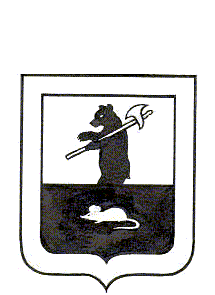 МУНИЦИПАЛЬНЫЙ СОВЕТ ГОРОДСКОГО ПОСЕЛЕНИЯ МЫШКИНРЕШЕНИЕОб утверждении структуры Администрации городского поселения МышкинПринято Муниципальным Советом городского поселения Мышкин19 октября 2022 года           В соответствии с Федеральным законом от 06.10.2003 № 131-ФЗ «Об общих принципах организации местного самоуправления в Российской Федерации», Уставом городского поселения Мышкин Мышкинского муниципального района Ярославской области,               Муниципальный Совет городского поселения Мышкин РЕШИЛ:     1.Утвердить структуру Администрации городского поселения Мышкин, согласно приложению.     2.Признать утратившим силу решение Муниципального Совета городского поселения Мышкин от 05.04.2022 № 13 «Об утверждении структуры Администрации городского поселения Мышкин».     3. Настоящее решение вступает в законную силу с 27.12.2022.И.о. Главы городского                                     Председательпоселения Мышкин                                          Муниципального Совета городского                                                                                     поселения Мышкин______________ А.А. Кошутина                     ____________ Л.А. Чистяков19 октября 2022 года № 33                        